                                                                                                                                                                             Приложение №1 от 17.01.2020г №                                                                             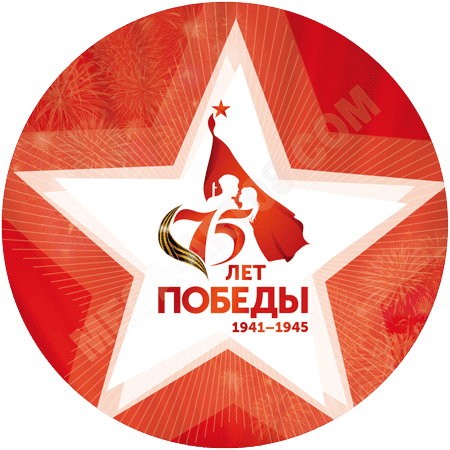    Утверждаю                                                                                                                                                                   Директор гимназии                   И.Ф.Долголенко                                                                                                                                                                               «     »__________   2020г.                            План мероприятийМБОУ гимназии №33   по проведению Месячника оборонно-массовой и военно-патриотической работы в 2020 году«2020 – год Памяти и Славы »Зам. директора по ВР                                             Е.М.Пичугина № п/пнаименование  мероприятиясроки проведенияместо проведенияответственные Торжественное открытие Месячника     оборонно-массовой и военно-патриотической.  23.01.202012.20 Актовый зал гимназии №33Е.М.ПичугинаУрок  мужества  «Мужество – оружие Победы» 6В класс 23.01.202013.40Актовый зал гимназии №33    Т.Н.Петросян  Выставка рисунков  учащихся«Все, что было не со мной…»24.01.-22.02..2020МБОУ гимназия №33 В.В.ЖиляковаСпортивные соревнования. «А ну-ка, мальчики!» для учащихся 5 классов,2 классов 25.01.2020Спортивный зал гимназии №33Н.Б.ГармашИ.Н.ЛеоноваБиблиотечный урок. «Слушай, страна, говорит Ленинград!»27.01.2020МБОУ гимназия №33О.А.Песоцкая  Урок мужества, посвященный блокадному Ленинграду «Ленинградский метроном»,8 классы«И шар земной гордится Ленинградом!» 6 классы27.01.2020 12.2013.40 Актовый зал гимназии №33 А С.Прокофьев,классный руководитель 8 «Д» классаЛ.Н.Недилько,классный руководитель 6 «Б» классаПосещение ветеранов, Великой Отечественной войны, тружеников тыла, проживающих в микрорайонах гимназии, в рамках движения «Новые тимуровцы»23.01.2020- 23.02.2020микрорайон гимназииЛ.В.Никитина,социальный педагогКлассные руководители Живое слово о войне. Стихи о Великой Отечественной войне.30.01.2020МБОУ гимназия №33 Н.В.Дмитрук , учитель русского языка и литературыВикторина «Великая Отечественная война 1941-1945г» 8 классы29.01.2012.20МБОУ гимназия №33С.В.Василеня, учитель истории  Библиотечная выставка « Вечная память и слава героям !»31.01.2020МБОУ гимназия №33 О.А.Песоцкая,заведующая школьной библиотекой11Урок Мужества «Бессмертная доблесть» «Сталинград»10  классы01.02.2020МБОУ гимназия №33,актовый зал О.А.Песоцкая ,классный руководитель 10 А класса 12 «Малая земля» десантная операция под командованием Ц.Куникова. по освобождению Новороссийска03.02.2020 МБОУ гимназия №33,актовый залВ.В.Боевая, учитель истории, классный руководитель 10 Б класса  13Викторина «Великая Отечественная война в литературных произведениях» для 6 классов04.02.2019МБОУ гимназия №33О.В.Эпп 14 Устный журнал отряда «Поиск». «Мы  - наследники Победы!»05.02.2020 -07.02.2020МБОУ гимназия №33 Р.А.Щукин,учитель истории ,руководитель поискового отряда 15«Живое слово о войне» стихи о войне, военных авторов 06.02.2020МБОУ гимназия №33,1 этажГ.В.Морозова, учитель русского языка и литературы 1624.01.201910.00 МАОУ гимназия №25Ул.Рашпилевская,134В.И.Дубровский          17Окружной конкурс военно-патриотической песни «Песня в солдатской шинели». 07.02.202014.00 МБОУ гимназия №23И.Н.Деньщикова         18 Классный час «Автографы Победы»8 классы07.02.2020 Актовый зал гимназии №33 Г.В.Бородкина,классный руководитель 8 «Г» класса         19 Урок Мужества «Брестская крепость»10.02.2020  Актовый зал гимназии №33 С.В.Безрукова,классный руководитель 8 «А» класса      20 «Легендарный Севастополь» музыкально - литературное представление.7 классы 11.02.2020 МБОУ гимназия №33  Э.М.Оганесян , классный руководитель 7 «Г» класса 21.Урок мужества «Освобождение Краснодара» для учащихся 6 классов    12.02.202012.20  Актовый зал гимназии №33 .ВСтрельникова,классный руководитель 6 «Д» класса 22.  «Есть такая профессия – Родину защищать» Урок мужества 14.02.202012.20Актовый зал гимназии  В.И.Дубровский,педагог- организатор ОБЖ 23.Живое слово о войне. «Война идет по всей  России, а мы такие молодые»   14.02.201912.20  МБОУ гимназия №33 З.В.Иванченко, учитель русского языка и литературы 24Акция «Цветы у обелиска», торжественное возложение цветов у памятников, мемориальных досок, закрепленных за гимназией.23.01.202002.02.202012.02.202023.02.2020 Памятные места г.КраснодараЕ.М.Пичугина,зам. директра по ВР, ШУСклассные руководители 25. Урок мужества «Воины - интернационалисты» для учащихся 9 классов15.02.202012.20Актовый зал гимназии А.И.Дьяченко,классный руководитель 9 «В»класса  26. Устный журнал отряда «Поиск» «Помним ! Гордимся!»  16.02.2019   МБОУ гимназия №33Р.А.Щукин   27 Музыкально - литературная композиция «Курская дуга» для учащихся 9 классов 17.02.202-  МБОУ гимназия №33,актовый зал  И.Н.Деньщикова.классный руководитель 9 «Г» класса.28Проект  братьев Солдатовых «Защитники Голубой линии» для учащихся 5,6 классов18.02.2020  МБОУ гимназия №33,актовый залИ.Н.Деньщикова 29. Шахматный турнир имени Героя советского Союза Ф.А.Лузана 19.02.2020  МБОУ гимназия №33 Э.С.Лозовой30  Флешмоб «Катюша»20.02.2019  МБОУ гимназия №33Е.М.Пичугина,ШУС31Научно- практическая конференция предметов естественно- научного цикла, посвященная имени Ф.Лузана21.02.201912.20  МБОУ гимназия №33,актовый зал Т.И.Сычева  32Закрытие Месяца ВПР и  награждение22.02.201912.20  МБОУ гимназия №33,актовый залЕ.М.Пичугина